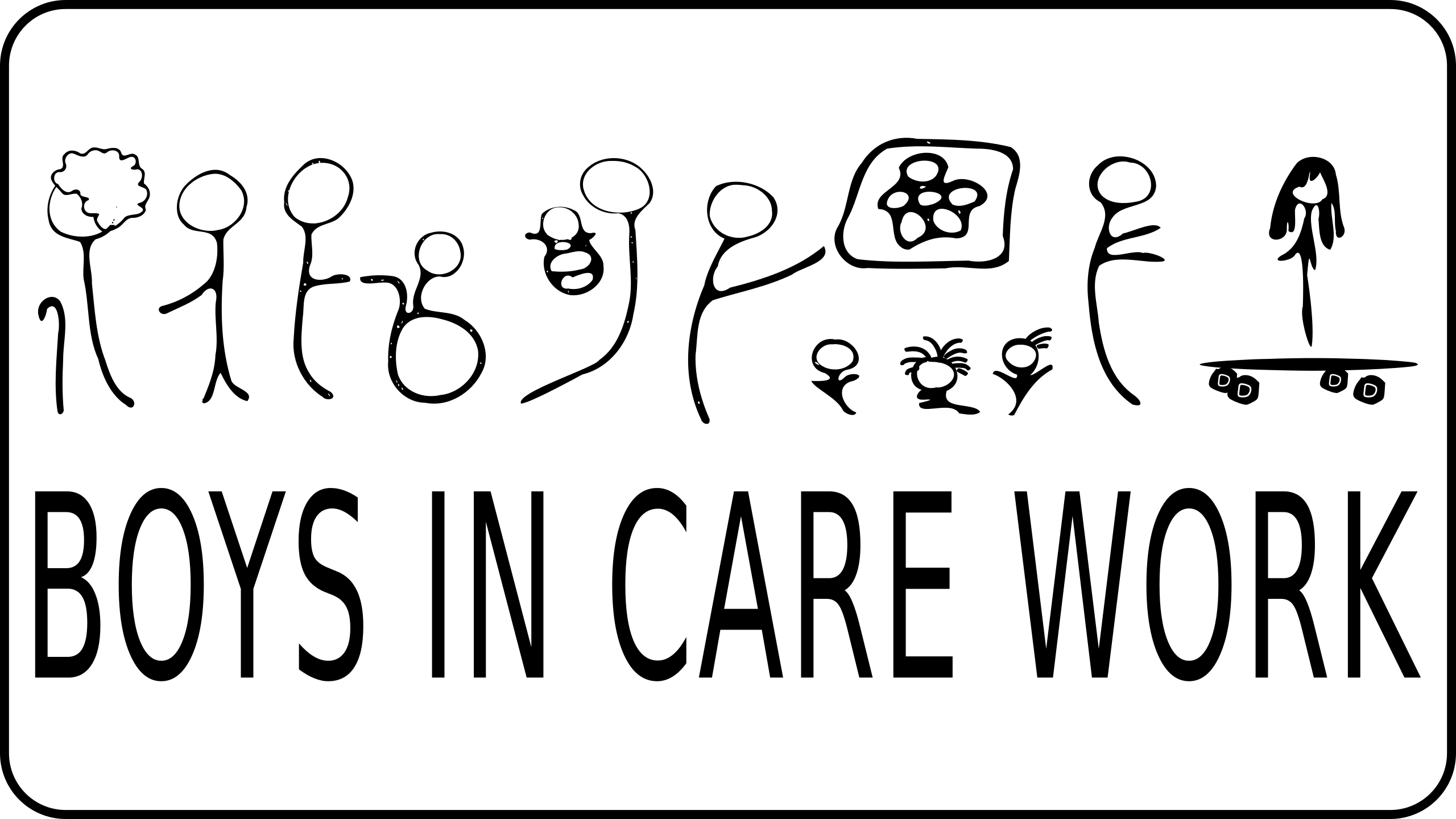 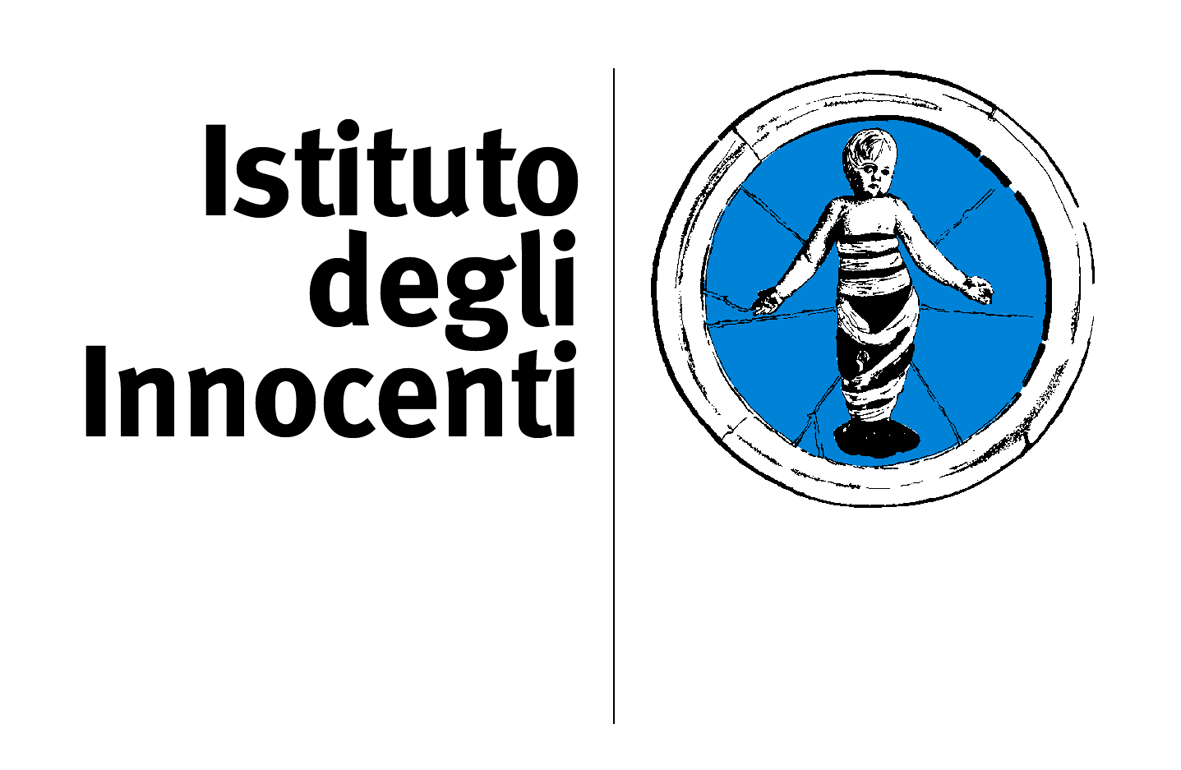 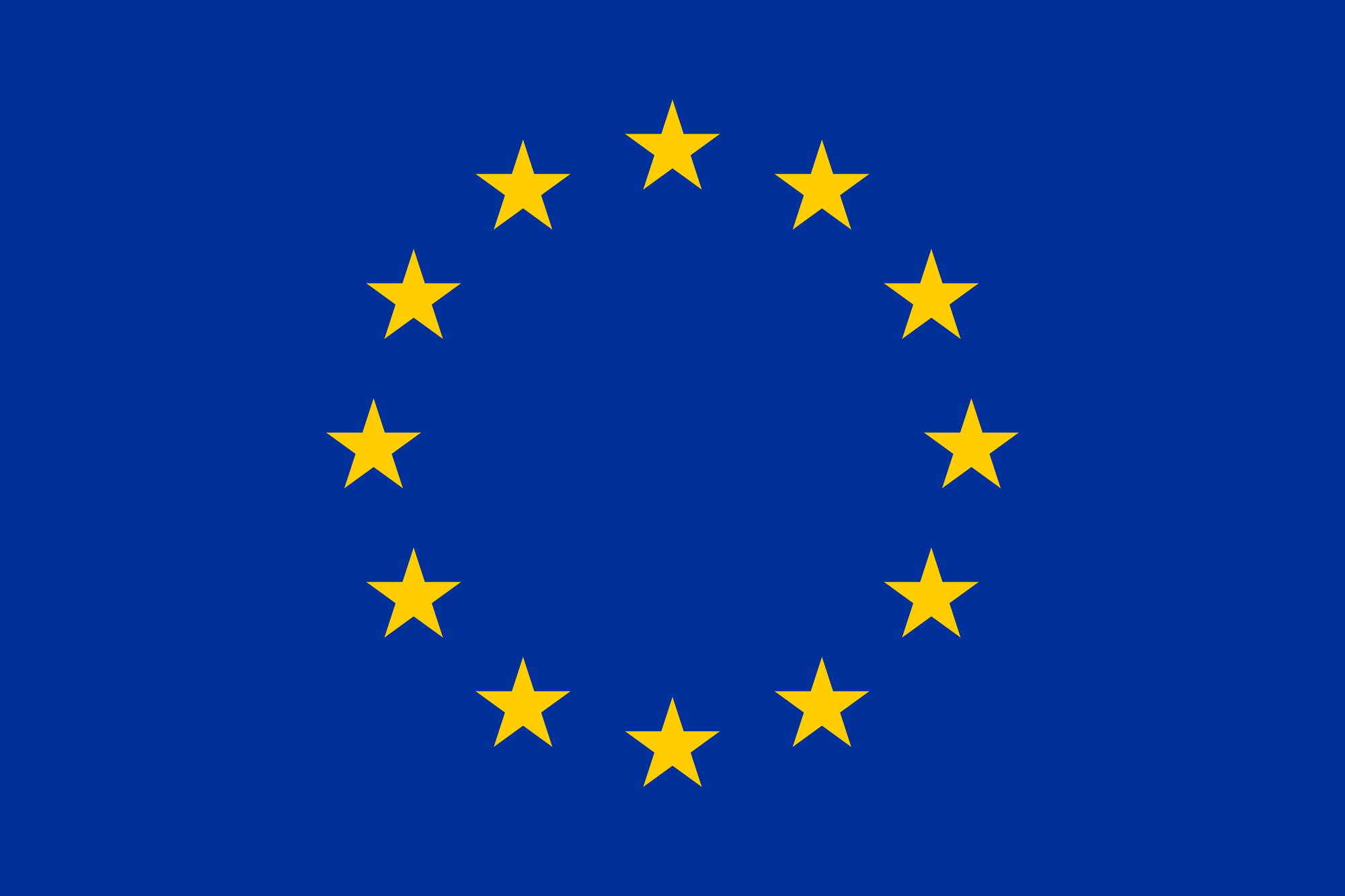 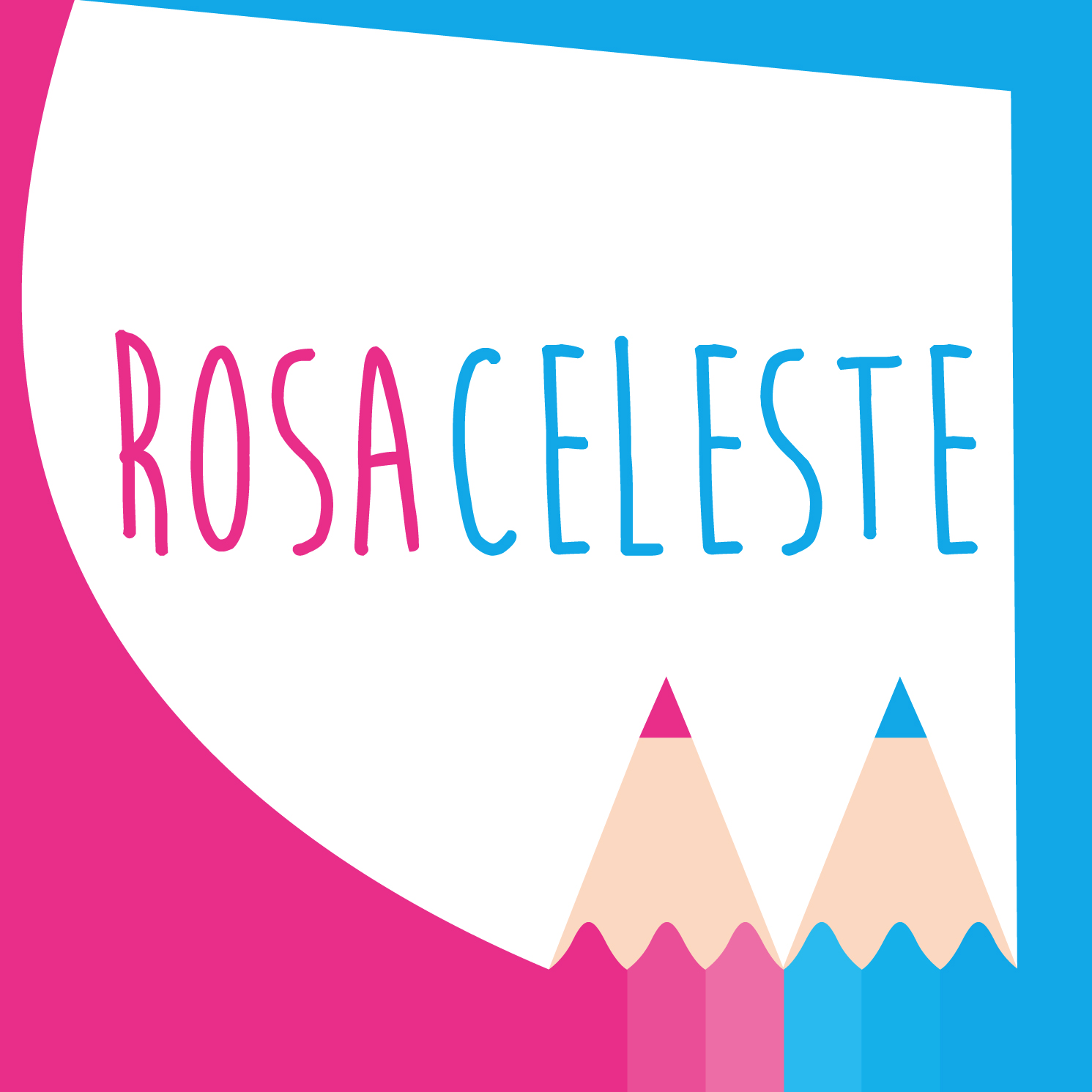 Seminario Progetto europeo “Boys in Care – Supportare i ragazzi nell’intraprendere professioni di cura” Istituto degli Innocenti, Sala Poccetti, 19 settembre 2019Il progetto europeo Boys in care (www.boys-in-care.eu/it.html), finanziato dalla Commissione europea nell'ambito del programma Diritti Uguaglianza e Cittadinanza, mira a sostenere i ragazzi nelle scelte vocazionali - educative e professionali - atipiche per i maschi e in particolare a sostenerli nell'intraprendere formazioni e carriere nell’ambito della cura (tra cui rientrano, ad esempio, l’educazione della prima infanzia e l’insegnamento nella scuola primaria, l’assistenza sanitaria, l’assistenza agli anziani, i servizi sociali). Nel far ciò il progetto affronta i temi della segregazione formativa legata agli stereotipi di genere e dell’orientamento scolastico in ottica di genere. Al progetto prendono parte sei organizzazioni con sede in sei diversi paesi europei: Dissens - Institut für Bildung und Forschung e.V. (Germania), Verein für Männer und Geschlechterthemen (VMG) (Austria), Istituto degli Innocenti (Italia), Center of Women's Studies and Policies (Bulgaria), The Peace Institute (Slovenia) e Center for Equality Advancement (Lituania).Il Seminario sarà l'occasione per presentare i risultati del progetto, in particolare i programmi di formazione rivolti a insegnanti e consulenti professionali, i materiali didattici e di sensibilizzazione (verrà inoltre distribuito il manuale del progetto).  Durante la giornata sarà presentato l’accordo tra l’Ufficio Scolastico Regionale per la Regione Toscana e l’Istituto degli Innocenti. Il Seminario è rivolto a dirigenti scolastici, insegnanti, consulenti per l’orientamento scolastico, educatori e educatrici, esperti di pari opportunità e tematiche di genere oltre a studenti e studentesse. Programma15,00-15,15 Alessandro Mariani, Consigliere d’amministrazione Istituto degli Innocenti, Università degli Studi di Firenze, Università Telematica degli Studi IUL – Coordinamento dei lavori e introduzione 15,15-15,30 Ernesto Pellecchia, Direttore Ufficio Scolastico Regionale per la Regione Toscana – Presentazione dell’accordo tra Ufficio Scolastico Regionale per la Regione Toscana e Istituto degli Innocenti 15,30-16,00 Erika Bernacchi, Istituto degli Innocenti. “Il progetto “Boys in Care – Supportare i ragazzi nell’intraprendere professioni di cura” e il percorso formativo rivolto agli insegnanti” 16,00-16,30 Irene Biemmi, Università di Firenze. “Scuola e condizionamenti di genere: il fenomeno della segregazione formativa”16,30-16,40 Coffee break16,40-17,10 Irene Biemmi, Università di Firenze. “Fuori dalle gabbie di genere: uomini che si prendono cura. Risultati di un’indagine sul campo”17,10-17,30 Erika Bernacchi, Istituto degli Innocenti. “Il manuale del progetto Boys in Care: strumenti operativi per insegnanti e consulenti per l’orientamento professionale su stereotipi di genere e professioni di cura”17,30-18,00 Dibattito e conclusioni 